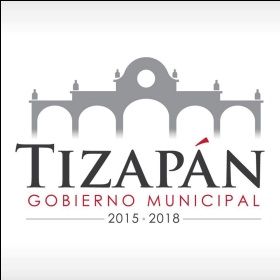 CONTENIDOPresentación.Misión.Visión.Objetivo General.Objetivo Específico.Actividades.Organigrama.PRESENTACIONEl deporte es la actividad física que realiza el ser humano pautada conforme a reglas y que se practica con finalidad recreativa, profesional o como medio de mejoramiento de salud. Es considerado que es una necesidad en el ser humano puesto que sirve como distracción, placer, destreza, diversión entre otras cosas.MISIONPromover, desarrollar y coordinar las actividades físicas, deportivas y recreativas, las cuales están destinadas a atender las necesidades de movimiento de la población Tizapanence, y así poder dar un mejoramiento en la condición física relacionada con la salud y con las destrezas deportivas, integrando las acciones y operaciones con la demanda del servicio por parte de la comunidad deportiva local, regional y a objeto de lograr el desarrollo pleno de las potencialidades humanas y ciudadanas con base en los valores de respeto mutuo.VISIONFomentar programas de deporte para poder darles un mejor servicio a niños y jóvenes de esta localidad y así poder evitar hábitos perjudiciales en ellosy  poder contribuir en su formación, desarrollo, a los niños y jóvenes con  talentos deportivos para ayudarlos a lograr se incorporen en el deporte competitivo.OBJETIVO GENERALPromover y fomentar la cultura física y el deporte, para así contribuir  el desarrollo  de valores y principiosde convivencia social en los habitantes de Tizapán el Alto y poder acceder a una mejor calidad de vida.OBJETIVO ESPECIFICOLa creación de talleres de deporte para la población de este municipio donde participen equipos de diferente género y edad donde se les brindara la atención requerida. Promover los talentos que se desarrollen en dichos talleres y estructurar equipos para representaciones en eventos deportivos.ACTIVIDADESTorneos de Fut bol de ambos géneros.Torneos relámpagos de voleibol, futbol y básquetbol en eventos cívicos.Apoyo a mujeres de esta localidad con el programa actívate y muévete por tu salud, donde se imparten clases de zumba gratis.Actividades recreativas.ORGANIGRAMA